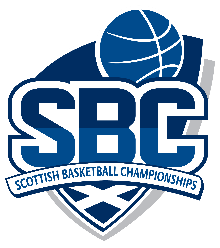 SBC Referee Self-Assessment Report 2022-2023SBC Referee Self-Assessment Report 2022-2023HOME TEAM:~AWAY TEAM:~Date of game:  ~Venue: ~Name of Referee:Name of Referee:Name of Referee:Crew Chief/Referee Umpire 1Umpire 2Observer/Referee Coach Your NameYour NameYour Name~~N/A~What is your opinion about the gameWhat is your opinion about the gameWhat is your opinion about the gameOptions to consider completing this sectionBriefly describe the level of complexity of the gameBriefly describe any issues that were highlighted by calling or non-callingBriefly describe game intensity and how this may have impacted on officiatingNote – dot points are suitable for this sectionOptions to consider completing this sectionBriefly describe the level of complexity of the gameBriefly describe any issues that were highlighted by calling or non-callingBriefly describe game intensity and how this may have impacted on officiatingNote – dot points are suitable for this sectionOptions to consider completing this sectionBriefly describe the level of complexity of the gameBriefly describe any issues that were highlighted by calling or non-callingBriefly describe game intensity and how this may have impacted on officiatingNote – dot points are suitable for this sectionOptions to consider completing this sectionBriefly describe the level of complexity of the gameBriefly describe any issues that were highlighted by calling or non-callingBriefly describe game intensity and how this may have impacted on officiatingNote – dot points are suitable for this sectionOptions to consider completing this sectionBriefly describe the level of complexity of the gameBriefly describe any issues that were highlighted by calling or non-callingBriefly describe game intensity and how this may have impacted on officiatingNote – dot points are suitable for this sectionAnswer:Answer:Answer:What is your opinion about the officiating of the referee team What is your opinion about the officiating of the referee team What is your opinion about the officiating of the referee team Options to consider completing this sectionConsistency across the game/Pre-game discussionAdherence to referee teamwork principlesLook at adherence to League Directions POENote – dot points are suitable for this sectionOptions to consider completing this sectionConsistency across the game/Pre-game discussionAdherence to referee teamwork principlesLook at adherence to League Directions POENote – dot points are suitable for this sectionOptions to consider completing this sectionConsistency across the game/Pre-game discussionAdherence to referee teamwork principlesLook at adherence to League Directions POENote – dot points are suitable for this sectionOptions to consider completing this sectionConsistency across the game/Pre-game discussionAdherence to referee teamwork principlesLook at adherence to League Directions POENote – dot points are suitable for this sectionOptions to consider completing this sectionConsistency across the game/Pre-game discussionAdherence to referee teamwork principlesLook at adherence to League Directions POENote – dot points are suitable for this sectionAnswer:Answer:Answer:What is your opinion about your personal officiatingPositiveNeeds ImprovmentWhat is your opinion about your personal officiatingPositiveNeeds ImprovmentWhat is your opinion about your personal officiatingPositiveNeeds ImprovmentOptions to consider completing this sectionPositiveComment on an area of development you have been working on that has improvedComment on a specific issue in the game that contributed to a positive outcome for the gameNeeds ImprovementIdentify a specific issue or trend in the game that you need to reviewIdentify the root cause of an issue where you made an error, exercise poor judgement, or managed the situation poorlyIdentify how you are going to fix the issues you identified in this gameOptions to consider completing this sectionPositiveComment on an area of development you have been working on that has improvedComment on a specific issue in the game that contributed to a positive outcome for the gameNeeds ImprovementIdentify a specific issue or trend in the game that you need to reviewIdentify the root cause of an issue where you made an error, exercise poor judgement, or managed the situation poorlyIdentify how you are going to fix the issues you identified in this gameOptions to consider completing this sectionPositiveComment on an area of development you have been working on that has improvedComment on a specific issue in the game that contributed to a positive outcome for the gameNeeds ImprovementIdentify a specific issue or trend in the game that you need to reviewIdentify the root cause of an issue where you made an error, exercise poor judgement, or managed the situation poorlyIdentify how you are going to fix the issues you identified in this gameOptions to consider completing this sectionPositiveComment on an area of development you have been working on that has improvedComment on a specific issue in the game that contributed to a positive outcome for the gameNeeds ImprovementIdentify a specific issue or trend in the game that you need to reviewIdentify the root cause of an issue where you made an error, exercise poor judgement, or managed the situation poorlyIdentify how you are going to fix the issues you identified in this gameOptions to consider completing this sectionPositiveComment on an area of development you have been working on that has improvedComment on a specific issue in the game that contributed to a positive outcome for the gameNeeds ImprovementIdentify a specific issue or trend in the game that you need to reviewIdentify the root cause of an issue where you made an error, exercise poor judgement, or managed the situation poorlyIdentify how you are going to fix the issues you identified in this gameAnswer:Answer:Answer:If you had to referee this game again is there anything you would do differently?If you had to referee this game again is there anything you would do differently?If you had to referee this game again is there anything you would do differently?Options to consider completing this sectionThis is an area for self-reflectionRelate back to the management and control of the gameRelate back to any specific issue that stands out as important in this gameOptions to consider completing this sectionThis is an area for self-reflectionRelate back to the management and control of the gameRelate back to any specific issue that stands out as important in this gameOptions to consider completing this sectionThis is an area for self-reflectionRelate back to the management and control of the gameRelate back to any specific issue that stands out as important in this gameOptions to consider completing this sectionThis is an area for self-reflectionRelate back to the management and control of the gameRelate back to any specific issue that stands out as important in this gameOptions to consider completing this sectionThis is an area for self-reflectionRelate back to the management and control of the gameRelate back to any specific issue that stands out as important in this gameAnswer:Answer:Answer:Video Situations Time and Period Describe any interesting situations:Describe any interesting situations:Describe any interesting situations:Describe any interesting situations:Describe any interesting situations:Describe any interesting situations:Please return this form by 48 hours of game by email to – Please return this form by 48 hours of game by email to – Your Designated Coach and cc in officials@basketball-scotland.comYour Designated Coach and cc in officials@basketball-scotland.comYour Designated Coach and cc in officials@basketball-scotland.comYour Designated Coach and cc in officials@basketball-scotland.comYour Designated Coach and cc in officials@basketball-scotland.comYour Designated Coach and cc in officials@basketball-scotland.com